	ОУ „Иван Вазов”- с. Триград, общ. Девин, обл. Смолян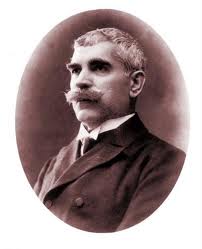 ___________________________GSM  0878191134______________________Вх. № ……………………..До Ръководителяна група ЦОУД......... класОсновно училище „ Иван Вазов” с. ТриградЗ А Я В Л Е Н И ЕОт ……………………….…………………………….....………………..............................…,/трите имена на родителя/родител на ……………………………………...………………………..........................…..,/трите имена на ученика/ученик/чка от …..… клас през учебната 20......../20....... г.телефон за контакт: ...............................................................Относно: Отсъствия от учебни занятия в група ЦОУД ........... .Уважаема/и госпожо/господин ……………………………................................,Заявявам желанието си синът/дъщеря ми да отсъства от занятия в група ЦОУД ......... в периода от ......................... г. до ........................... г. по редаопоменат в  Заявление до класния ръководител с № ...............................Отсъствията се налагат поради ............................................................................................................................................................................................................................................................................................................................................................................................................................................................................................................................................................./вписват се причините, които налагат отсъствието/Надявам се да приемете изложените причини за основателни и да разрешите отсъствието. В случай на отказ, моля да бъда уведомен/а своевременно.Дата: .................................	Подпис: …………………